 MAY 2022 LIVE MUSIC 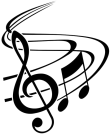 Green River Eddy’s Tap Room & Grill@SaludaOutfitters, 435 E. Main St.Friday, May 6, 7-10 p.m. | Bruised Rhino is a group comprised of multi instrumentalists from the foothills of North Carolina who play an eclectic mix of Americana/blues/soul & Psychedelia.Saturday, May 7, 8-11 p.m. | Auragami is a four piece eclectic jam band based in Greenville, SC. The band consists of Josh Tessier, guitar; Evan Hamlin, bass; Jason Newton, drums; Nate Coblentz, keys.Friday, May 13, 7-10 p.m. | Shades of Crazee is a duo of young singer/songwriter brothers. Andrew and Preston Washburn are talented musicians from the Charlotte are. They play acoustic shows sharing a little pop, country and classic rock. They have a new release called “Dream.”Saturday, May 14, 7-10 p.m. | Seth & Sara are a husband/wife duo who have performed in more than 30 states across the U.S. Seth Brand is an Americana/rock/pop/country singer/songwriter and recording engineer/mixer/producer. Sara joined him as percussionist after they quit their jobs in 2018 to pursue music as a fulltime career.Friday, May 20, 7-10 p.m. | Marc Higgins & The Chainsaw Bears is a Spartanburg, S.C.-based band offering a rootsy style of power pop that’s akin to a contemporary, Southern version of The Replacements. The band will share originals and some musical favorites.Saturday, May 21, 7-10 p.m. | Exit 83 Band is a talented Upstate group dedicated to providing great music to a wide variety of music interest. They perform classic rock, country and originals. Band members are lead singer & guitarist Heath Fowler, lead guitar Darrell Johnson, drummer Jerry Hipp and bass guitar and singer Robert Bowen.Friday, May 27, 7-10 p.m. | Unknown Stranger is a trio known for its high octane pop rock and incredible stage antics that keep the crowd entertained. The Shelby, N.C.-based band released its first official single this year called “Merry Go Round.” Join in the fun for some good rock, country, funk, soul and maybe even reggae and jazz tunes.Saturday, May 28, 7-10 p.m. | The Silver Travis Band is a little bit country, a little big Americana, and a whole lot of Southern Rock with some blues thrown in for good measure. Founded in Spartanburg, SC, the band spent several years traveling the south writing and performing its own music. The band’s CD release “Traveler” has been very popular with music lovers. 